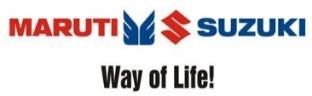 Maruti Suzuki – Q1FY21 Result Conference Call29th July 2020 (Wednesday)at 15:30 IST | 18:00 HKT/SGT | 19:00 JST | 10:00 GMTDial-In Details:Please note, this call is open to investors and analysts. Dial-in information should not be forwarded or shared beyond intended recipientsPre-register to avoid wait time, join with DiamondPass. Click below to register:Click here to register for a Diamond PassPre-register to avoid wait time, join with DiamondPass. Click below to register:Click here to register for a Diamond PassIf you do not join with Diamond Pass then please dial below numbers at least 10 minutes prior to connect on timeIf you do not join with Diamond Pass then please dial below numbers at least 10 minutes prior to connect on timeIndiaUniversal Access	: +91 22 6280 1287+91 22 7115 8109Local Access Number	: +91 70456 71221SingaporeLocal Access Number	: +65 3157 5746Toll Free Number	800 101 2045USALocal Access Number	: +1 323 386 8721Toll Free Number	1866 746 2133UKLocal Access Number	: +44 20 3478 5524Toll Free Number	0808 101 1573JapanLocal Access Number	: +81 34 589 9421Toll Free Number	0053 116 1110Hong KongLocal Access Number	: +852 301 86877Toll Free Number	800 964 448